







THE MUSCULOSKELETAL SYSTEMAttach the following labels of bones and muscles to the correct location on a skeleton. Cut out both the labels and skeleton and stick to a larger piece of paper, label and glue in place the correct names for the bones and muscles, alternatively you can draw a large outline on paper.Blue = Bones 
Red = Muscles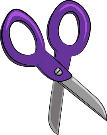 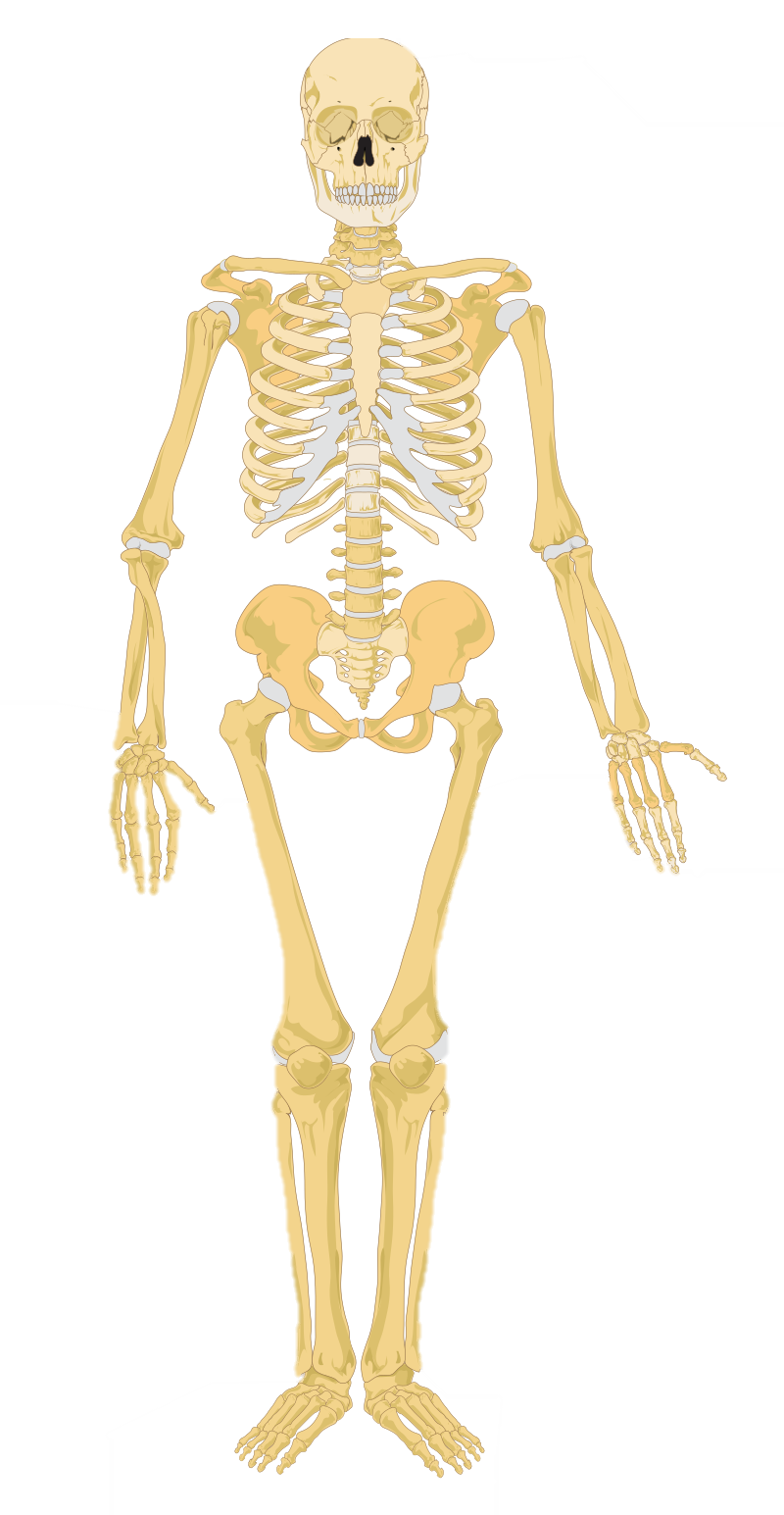 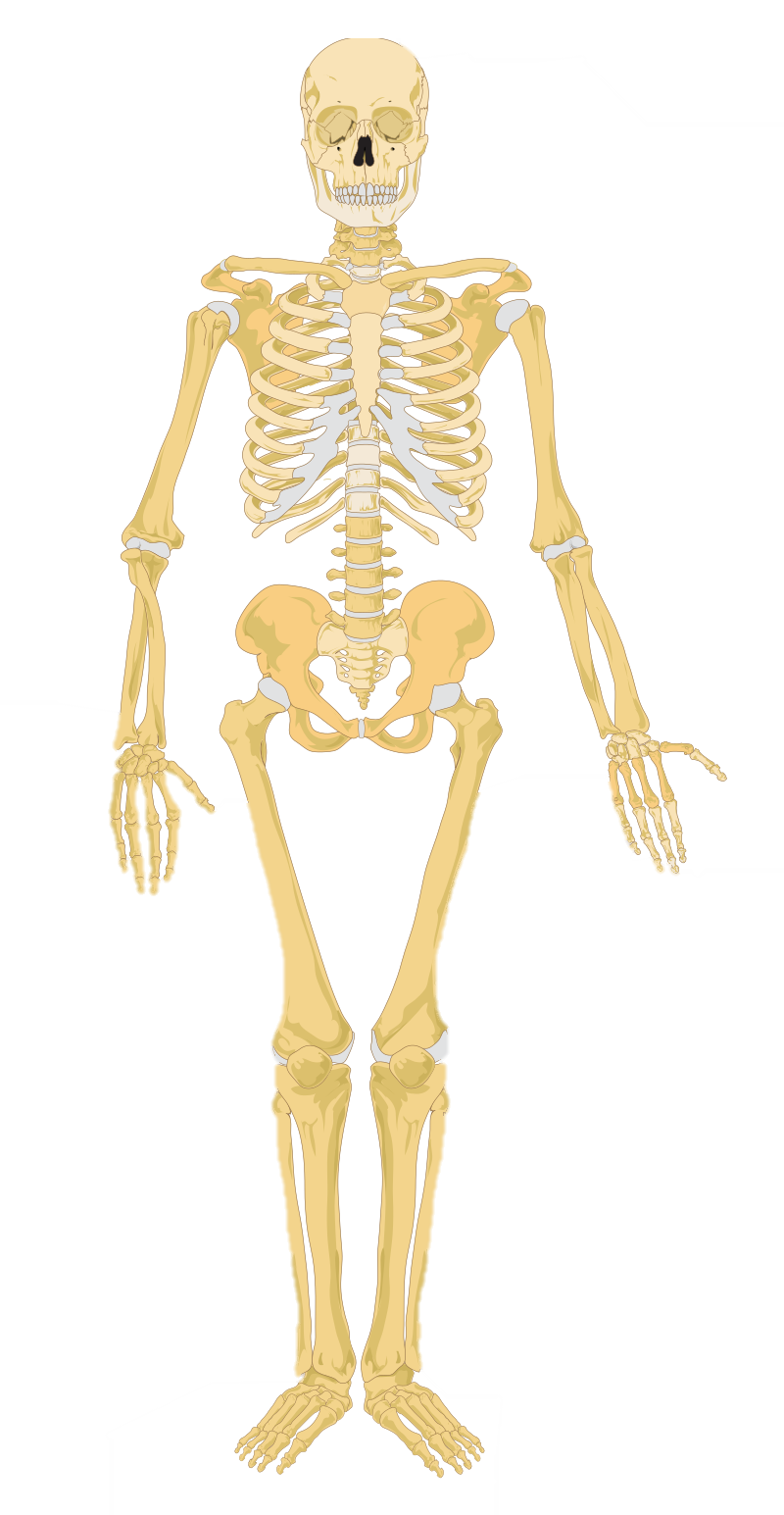 ClavicleMandibleHamstringTricepsCraniumHumerusRadiusCalfFemurBicepsPatellaPhalangesTibiaUlnaQuadricepsTarsalsThighMetatarsalsGluteusSternumPubisRibsCarpalsAbdominalSacrumTrapeziusFibula